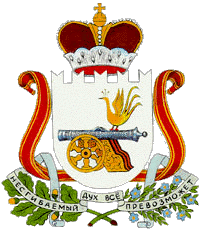 СОВЕТ ДЕПУТАТОВ СТУДЕНЕЦКОГО СЕЛЬСКОГО ПОСЕЛЕНИЯШУМЯЧСКОГО РАЙОНА СМОЛЕНСКОЙ ОБЛАСТИРЕШЕНИЕОт  26  сентября  2013 г.                                                                                    № 25О внесении изменений  в решение Совета депутатов Студенецкого сельского поселения Шумячского района Смоленской области от 22.08.2013г. №22 « О назначении членов избирательной комиссии муниципального образования Студенецкого сельского поселения Шумячского района Смоленской области »Совет депутатов Студенецкого сельского поселения Шумячского района Смоленской областиРЕШИЛ:       1. Внести в решение Совета депутатов Студенецкого сельского поселения Шумячского района Смоленской области от 22.08.2013г. №22 « О назначении членов избирательной комиссии муниципального образования Студенецкого сельского поселения Шумячского района Смоленской области » следующие изменения и дополнения:а) пункт 1 абзац 5 после слов: «, техник по ПО ВТА – бухгалтер» дополнить словами : « ООО «Нива» »      2. Настоящее решение вступает в силу со дня его официального опубликования в средстве массовой информации «Информационный вестник Студенецкого сельского поселения».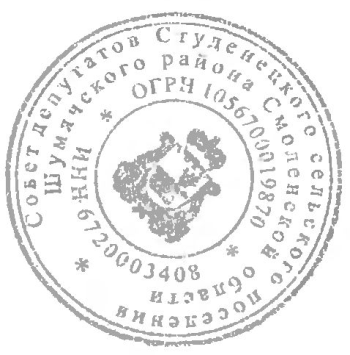 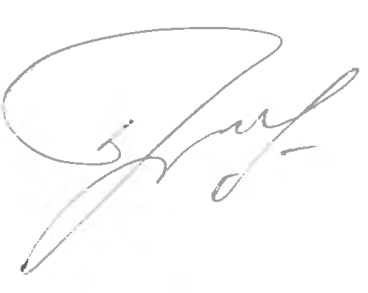 Глава муниципального образованияСтуденецкого сельского поселенияШумячского района Смоленской области                                    Н.М. Панова